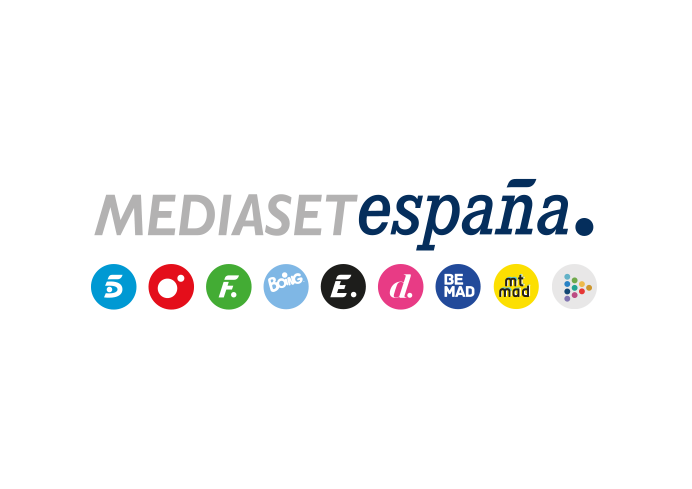 Madrid, 9 de agosto de 2019Costa Rica, nuevo destino de ‘Viajeros Cuatro’El programa recorrerá San José, su capital, y algunos de los enclaves naturales más desconocidos y atractivos del país Su mezcla de sol, playa, naturaleza y cultura hacen de Costa Rica un destino ideal para las vacaciones. Los reporteros Marina Romero y Álvaro Secunza viajarán hasta este país para comprobar todo lo que ofrece este nuevo destino de ‘Viajeros Cuatro’, que la cadena emitirá el domingo 11 de agosto, a las 22.45h.Son muchos los españoles que, atraídos por la naturaleza, la tranquilidad y el espíritu positivo de este territorio tropical, han decidido dar un giro a sus vidas y establecerse en este país. Es el caso de Inés, una española casada con un costarricense que les enseñará el volcán Irazú, el volcán más alto del país, y algunas de las maravillas de la capital, San José. Los reporteros también conocerán a Francis, un monitor español con quien podrán disfrutar de su lado más aventurero haciendo canopy (tirolina), una de las actividades preferidas por los turistas. Además, bucearán en las Islas Catalinas en aguas plagadas de mantas raya, tiburones y peces raya y practicarán ‘tubing’ y surf.El equipo del programa también presenciará la llegada de tortugas a la playa de Ostional y se adentrará en el corazón del Parque Nacional Volcán Tenorio, donde un guía local les mostrará las diferentes especies animales que pueblan el lugar (tucanes, serpientes venenosas, perezosos…) y la espectacular cascada del río Celeste, con un color único fruto de un proceso químico natural. También visitarán un restaurante famoso por su ‘casado’, un plato de carne a la leña típico del país.Descubre Costa Rica también en la webEn el site oficial de ‘Viajeros Cuatro’, los espectadores podrán seguir conociendo los rincones más fascinantes del país, así como las mejores recomendaciones gastronómicas y su oferta hotelera.